Príloha č. 2:Špecifikácia stavebnej prácePečiatka:Podpis:Rozmer okienMnožstvoPopis oknaCena/ksEUR bez DPHCena/spoluEUR bez DPHCena/spoluEUR s DPH29 ks2 dielny výrobok (viď obrázok)otváravo-sklopné ľavé (pravé),5 komorové,farba: biela,rozmer 1150 / 2060,montáž okien, vonkajších a vnútorných parapetov (vnútorné parapety je potrebné zhodnotiť pri obhliadke na mieste),murárske práce – vysprávky,demontáž a likvidácia pôvodných okien.2 ks3 dielny výrobok (viď obrázok)otváranie vchodové ľavé, pravé5 komorové,farba: biela,rozmer 1450 / 3150,murárske práce – vysprávky,demontáž a likvidácia pôvodných okien.Osobitne požadované podmienkyVonkajší parapet hliníkový hr. 1 mm, farba: biela (hnedá) na šírku požadovaného okna,Vnútorný parapet plastový, farba: biela na šírku požadovaného okna, Dvojsklo s TGI rámikom,z dôvodnej možných rôznych rozmerov okien a dverí nutná obhliadka miesta realizácie a zameranie okien,kvalita a technická špecifikácia okien musí zodpovedať oknám už namontovaných v predošlom období (potrebné zistiť pri obhliadke),dovoz okien a dverí na miesto realizácie,likvidácia odpadu zo stavebnej činnosti preukázaná dokladom o likvidácii odpadu.SPOLU - za celý predmet zákazkySPOLU - za celý predmet zákazkySPOLU - za celý predmet zákazkySPOLU - za celý predmet zákazky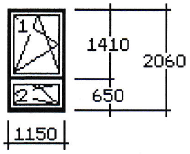 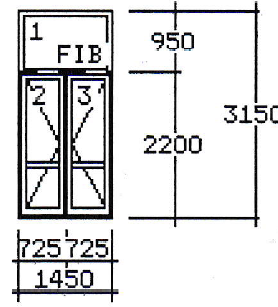 